Table S1. Preparation of calibrators and quality control samples for TD, CLR and LAN.Table S2. Statistical comparison of results obtained by proposed HPLC-DAD method and the official method for determination of TD, CLR and LAN in pure forms.a Mobile phase: acetonitrile-methanol-water in a ratio of 10:20:70, by volume using C18 column at flow rate 0.5 mL/min and UV detection at 320 nm.b Mobile phase: acetonitrile-potassium dihydrogen orthophosphate, pH 4.4 in a ratio of 45:55, v/v using  C18 column at flow rate 1 mL/min and UV detection at 205 nm.c Mobile phase: trimethylamine-water, pH 6.2-acetonitrile in a ratio of 1:39:60, by volume using  C18 column at flow rate 1.2 mL/min and UV detection at 285 nm .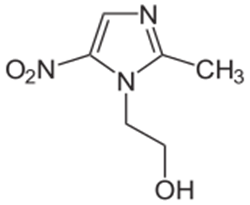 Fig.S1.The chemical structure of Metronidazole (MET).Prepared samplesPlasma volumeAdding 50 µL of mixed working standard solution (µg/mL)Adding 50 µL of mixed working standard solution (µg/mL)Adding 50 µL of mixed working standard solution (µg/mL)Final volumeFinal plasma concentration (µg/mL)Final plasma concentration (µg/mL)Final plasma concentration (µg/mL)Prepared samplesPlasma volumeTZCLRLANFinal volumeTZCLRLANCalibrators450 µL5.05.02.5500 µL0.50.50.25Calibrators450 µL10.010.05.0500 µL1.01.00.5Calibrators450 µL50.050.010.0500 µL5.05.01.0Calibrators450 µL250.0250.050.0500 µL25.025.05.0Calibrators450 µL--500.0250.0500 µL--50.025.0Calibrators450 µL500.01000.0500.0500 µL50.0100.050.0LQC450 µL15.015.07.5500 µL1.51.50.75MQC450 µL200.0400.0200.0500 µL20.040.020.0HQC450 µL400.0800.0400.0500 µL40.080.040.0ParameterProposed HPLC-DADProposed HPLC-DADProposed HPLC-DADOfficial method [8]Official method [8]Official method [8]ParameterTDCLRLANTDaCLRbLANcMean%99.3799.42100.7999.54100.21100.89SD0.2811.331.50.1621.120.898Variance0.0791.7692.250.0261.2540.806t-test(2.12)1.581.360.17F(3.44)3.011.412.79n999999